Týdenní plán od 29.5. do 5.6.1.SlohPracovní list s  pokyny  (je dole v přiloženém souboru).2. LiteraturaPracovní list s pokyny  (je dole v přiloženém souboru).3. MluvniceTéma: Věta jednoduchá a souvětí - UČ, str. 135 (opakování)Nově:  Přímá a nepřímá řeč – UČ, str. 137(projít si žluté  a modré rámečky, můžeš si udělat zápis do sešitu mluvnice, vypsat typy přímé řeči) -písemně přímo do PS, str. 34/cv. 2 (bod a  nedělat)  a PS, str. 34/cv.3, PS, str. 35/cv.1  (doplnit a jen bod a)-písemně přímo do Pravopisníčku, str. 36/ cv.34. Můžeš si  procvičovat on-linehttps://www.umimecesky.cz/cviceni-podstatna-jmena-pady https://www.pravopisne.cz/2019/11/shoda-prisudku-s-podmetem-pro-prvni-stupen-2/https://www.umimecesky.cz/cviceni-koncovky-pridavnych-jmen-jarni-mladyhttps://www.umimecesky.cz/cviceni-psani-be-bjePoznámka: Zaslání úkolů ke kontrole  a online výuka platí pro žáky, kteří se nevrátili do školy. Informace k online výuce   - bude  jako dřív v pondělí 1.6. v 8.30. Přehled úkolů, které mi, prosím, pošlete všechny najednou na e-mail (urbanova.sulice@seznam.cz)    do  pátku 5 .6.:-úkol z pracovního listu sloh-úkol z pracovního listu literatura-úkoly z PS-úkoly z PravopisníčkuPracovní list slohTéma: Vyplňování tiskopisů – UČ, str. 119 (projít si žluté a modré rámečky a můžeš si do sešitu slohu, nebo mluvnice udělat výpisky, podívat se na vyplněnou poukázku v UČ, str. 119/ cv.1).Zadání úkolu: PS, str. 24/cv. 1 (přímo do pracovního sešitu). Pracovní list – literaturaUkázka se váže k tématu – Cesty za dobrodružstvím.Ukázka: LINDGRENOVÁ :  Bezcitný vyděrač   (Čítanka pro 5. ročník, str. 157 - 158)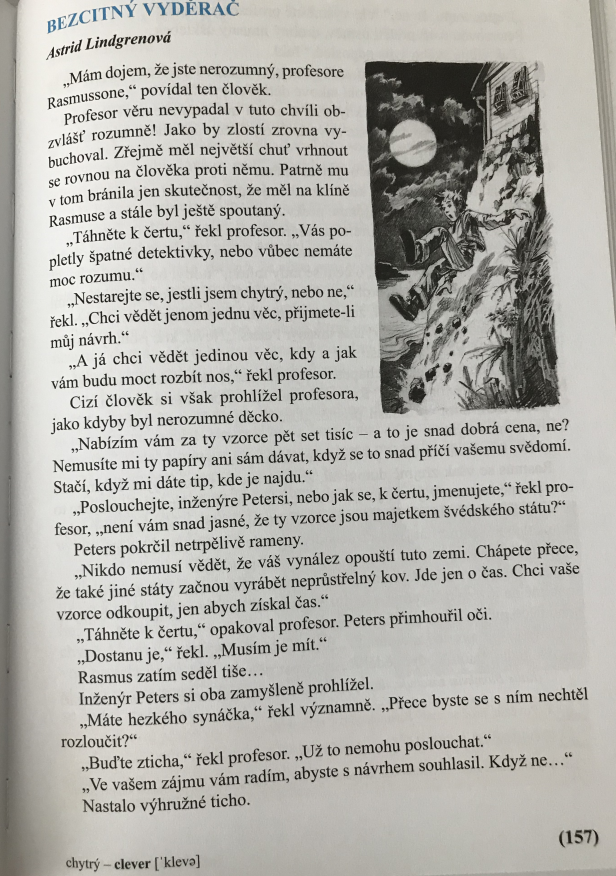 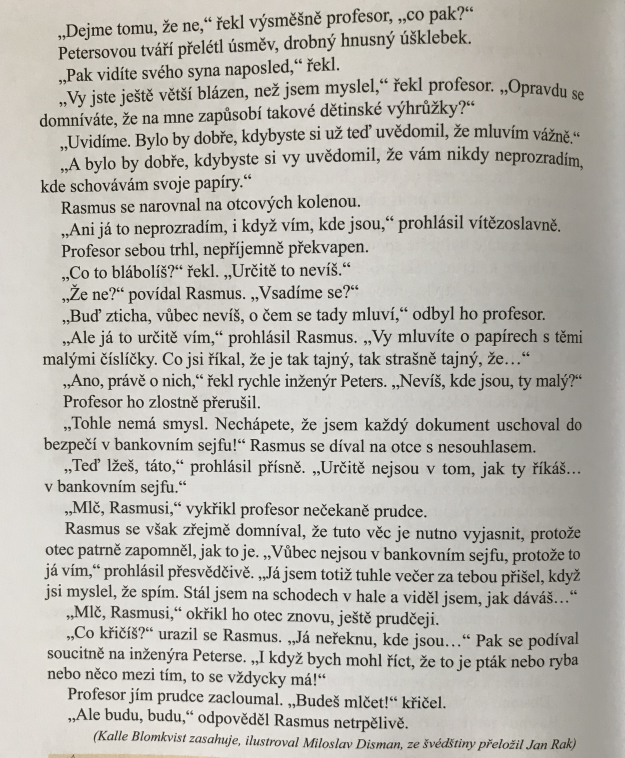 Zpracování:Přečti si výše uvedenou ukázku a písemně do sešitu literatury, nebo přímo do tohoto pracovního listu zpracuj: Úkoly k textu:Stručně napiš, proč se malý Rasmus ocitl v nebezpečí.Vypiš z textu jeden příklad přímé řeči.O jakém tajném vynálezu úryvek pojednává?